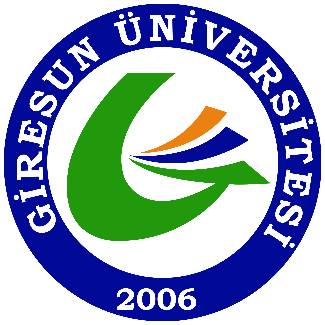 T.C.GİRESUN ÜNİVERSİTESİGÖRELE UYGULAMALI BİLİMLER YÜKSEKOKULUBANKACILIK VE FİNANS BÖLÜMÜİsim SOYİSİMÖĞRENCİ NUMARASIDANIŞMAN: …………BİTİRME PROJESİGiresunOcak – 2020GİRESUN ÜNİVERSİTESİGÖRELE UYGULAMALI BİLİMLER YÜKSEKOKULUBANKACILIK VE FİNANS BÖLÜMÜBİTİRME PROJESİÖZET	…………………………………………………………………………………………………………………………………………………………………………………..…………………………………………………………………………………………….………………………………………………………………………………………………………………………………………………………………………………………….………………………………………………………………………………………………………………………………………………………………………………………………………………………………………………………………………….…………………….……………………………………………………………………………………………………..…………………………….…………………………………………….…………………….…………………………………………………………………………………………………………………………………………………………………….…………………………………………………………………………………………….…………………………………………………………………………………………….…………………………………………………………………………………………….Anahtar Kelimeler: (Çalışmada açıklayabilecek en fazla 5 kelime)ÖN SÖZ……………………………………………………………………………………………………………………………………………………………………………………………………………………………………………………………………………………………………………………………………………………………………………………………………………………………………………………………………………………………………………………………………………………………………………………………………………………………………………………………………İsim SOYİSİM 							             Ocak 2020İÇİNDEKİLERTABLOLAR LİSTESİŞEKİLLER LİSTESİKISALTMALAR LİSTESİ1. GİRİŞ2. BÖLÜM3. BÖLÜM4. BÖLÜM5. BÖLÜM6. SONUÇKAYNAKLARÖZ GEÇMİŞÖZET..............................................................................................................................I                                   ÖZET..............................................................................................................................I                                   ÖZET..............................................................................................................................I                                   ÖN SÖZ…….................................................................................................................II                                                                                                                        ÖN SÖZ…….................................................................................................................II                                                                                                                        ÖN SÖZ…….................................................................................................................II                                                                                                                        İÇİNDEKİLER............................................................................................................III                                                                                                                             İÇİNDEKİLER............................................................................................................III                                                                                                                             İÇİNDEKİLER............................................................................................................III                                                                                                                             TABLOLAR LİSTESİ.................................................................................................IV                                                                                                         TABLOLAR LİSTESİ.................................................................................................IV                                                                                                         TABLOLAR LİSTESİ.................................................................................................IV                                                                                                         ŞEKİLLER LİSTESİ…….............................................................................................VŞEKİLLER LİSTESİ…….............................................................................................VŞEKİLLER LİSTESİ…….............................................................................................VKISALTMALAR LİSTESİ………………………………… ………………………VIKISALTMALAR LİSTESİ………………………………… ………………………VIKISALTMALAR LİSTESİ………………………………… ………………………VI1.GİRİŞ.......................................................................................................12.ANA BAŞLIK…………………………………………………………52.1. Alt Başlık………………………………………………………………102.1.1.Alt Başlık……………………………………........................................152.1.1.1.Alt Başlık………………………………………………………………163.ANA BAŞLIK…………………………………………………………183.1. Alt Başlık………………………………………………………………193.1.1.Alt Başlık……………………………………........................................204.ANA BAŞLIK5. ANA BAŞLIK6.SONUÇKAYNAKLAR........................................................................................45ÖZ GEÇMİŞEKLERTablolar                                                                                                                 Tablolar                                                                                                                 SayfaSayfaTablo 1.1.Katılım Bankaları …………………………………………...…….....Katılım Bankaları …………………………………………...…….....5Tablo 1.2.Ticari Bankalar……………………………………………………….Ticari Bankalar……………………………………………………….25Tablo 1.3.35Tablo 2.1.45Tablo 2.2.46Şekiller                                                                                                                   Şekiller                                                                                                                   SayfaSayfaŞekil 1.1.Katılım Bankaları …………………………………………...……….Katılım Bankaları …………………………………………...……….6Şekil 3.2.Ticari Bankalar……………………………………………………….Ticari Bankalar……………………………………………………….9Şekil 4.3.11BDDK:Bankacılık Düzenleme ve Denetleme KuruluDPT:Devlet Planlama TeşkilatıEFT:Elektronik Fon TransferiTL:Türk Lirası TMSF:Tasarruf Mevduatı Sigorta Fonu 2015201620172018Bütçe Gideri                   506.305584.071678.269830.809Bütçe Geliri                   482.780554.140630.490757.996Bütçe Açığı                     23.52529.93247.77972.813Faiz Dışı Denge               29.47920.3158.9321.148Kişisel BilgilerAdı – Soyadı: Doğum Yeri ve Tarihi: İletişimE-Posta Adresi: Tel.: Tarih: 